Centrum sociálních služeb Jindřichův Hradec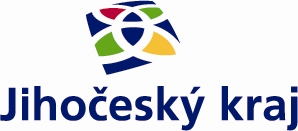 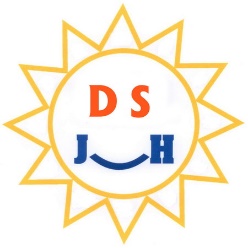 Česká 1175, Jindřichův Hradec II, 377 01, IČO 750 111 91, ČSOB 220196017/0300Domov seniorů Jindřichův HradecOtín 103377 01 Jindřichův HradecČeská republikaInformace o poskytované sociální služběDomov seniorů Jindřichův Hradec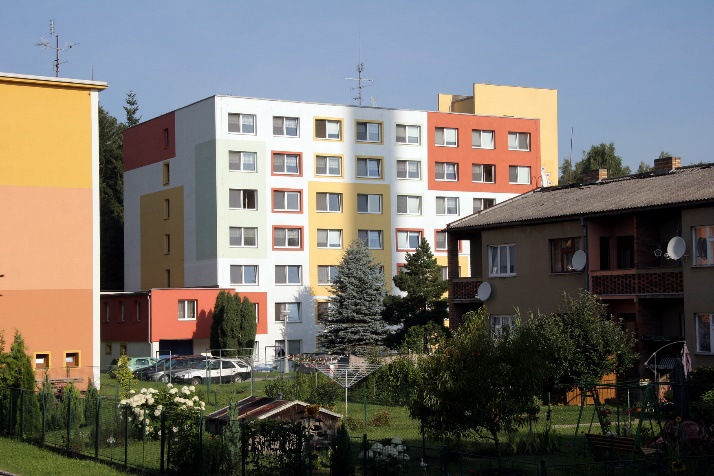 Klientům naší pobytové sociální služby poskytujeme:                         Ubytování                                                               Stravu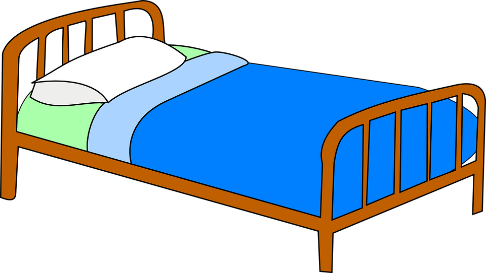 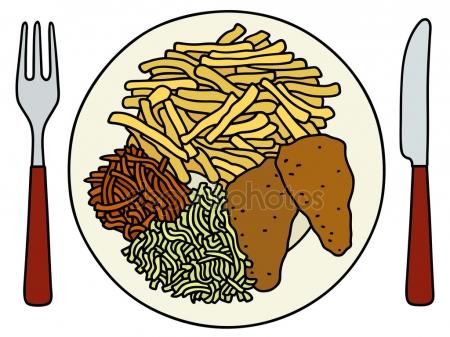                Pomoc při hygieně                                                Ošetřovatelskou péči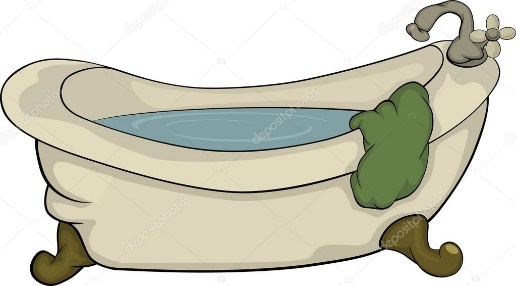 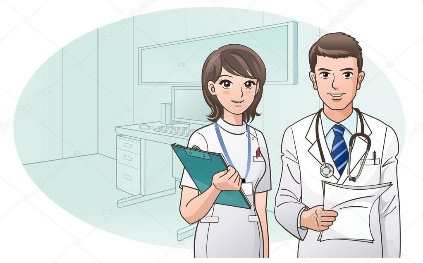 Úklid pokoje, praní a žehlení prádla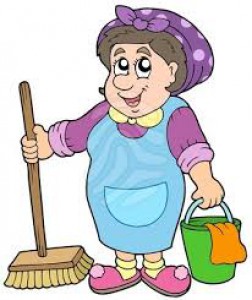 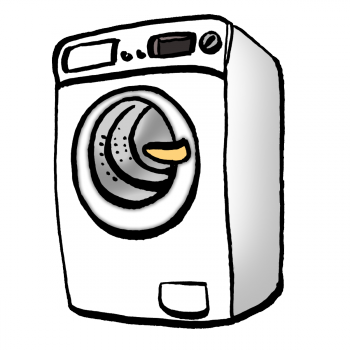 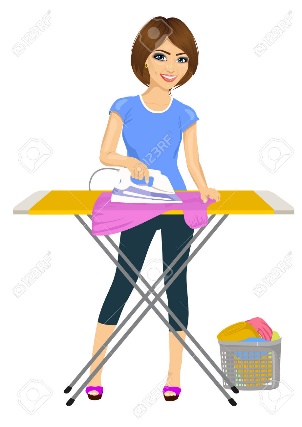 Kulturní akce, sportovní aktivity, aktivizační dílny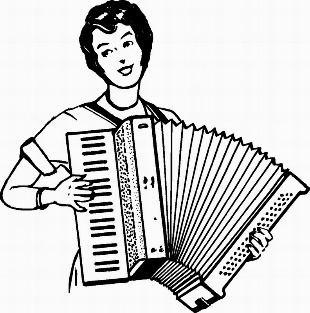 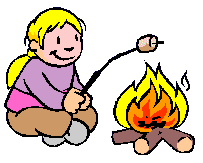 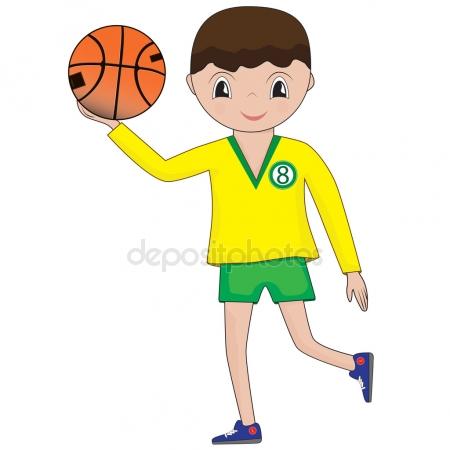 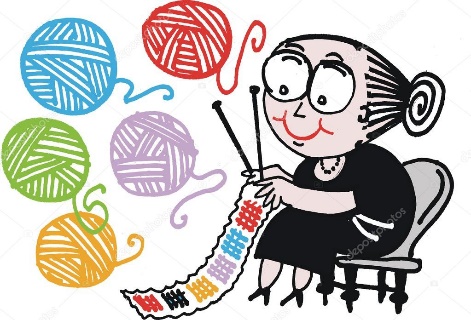 Za ubytování a stravu měsíčně zaplatíte: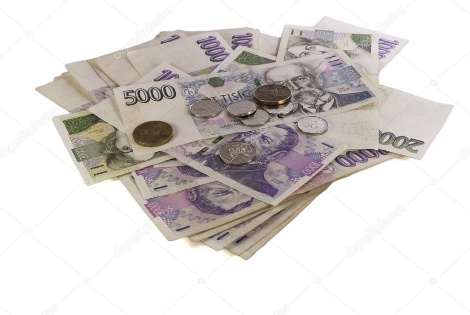 11.552,-  Kč    +    příspěvek na péči 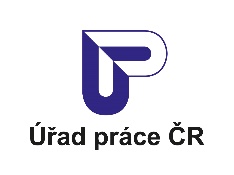 Pokud máte o službu zájem, vyplňte žádost.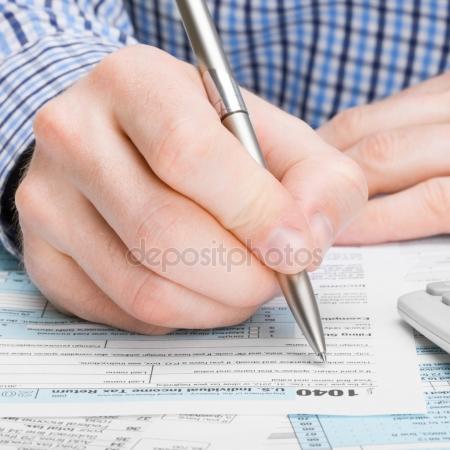 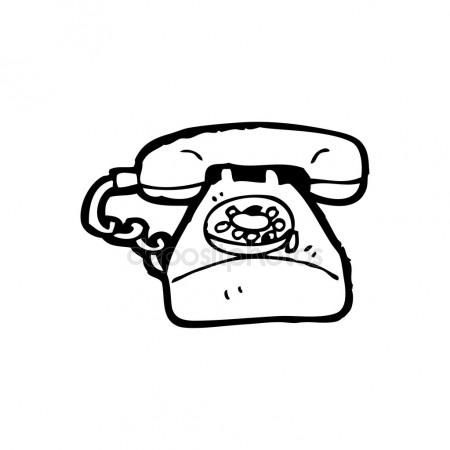 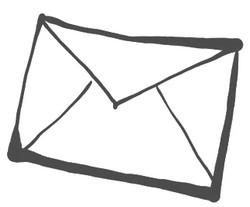 Žádost bude posouzena a pokud bude volné místo, budete pozváni k příchodu.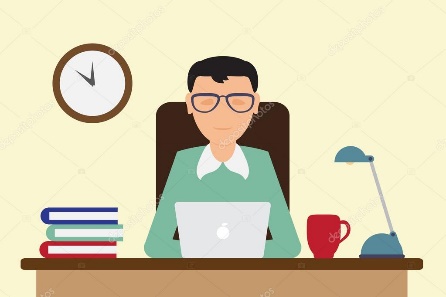 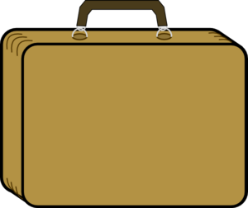 V Jindřichově Hradci, dne 11. 2. 2022.                                      Mgr. Radka Stejskalová, vedoucí DS J.Hradec                          